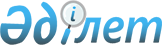 Ақсу ауданы бойынша ауыл шаруашылығы жануарларын бірдейлендіру жұмыстарын ұйымдастыру және өткізу туралы
					
			Күшін жойған
			
			
		
					Алматы облысы Ақсу ауданы әкімдігінің 2012 жылғы 28 тамыздағы N 407 қаулысы. Алматы облысының Әділет департаментінде 2012 жылы 02 қазанда N 2138 тіркелді. Қолданылу мерзімінің аяқталуына байланысты каулының күші жойылды - Ақсу аудандық әкімдігінің 2013 жылғы 09 тамыздағы N 597 қаулысымен      Ескерту. Қолданылу мерзімінің аяқталуына байланысты каулының күші жойылды - Ақсу аудандық әкімдігінің 09.08.2013 N 597 қаулысымен

      РҚАО ескертпесі.

      Мәтінде авторлық орфография және пунктуация сақталған.

      Қазақстан Республикасының 2002 жылғы 10 шілдедегі "Ветеринария туралы" Заңының 10-бабы 2-тармағының 14) тармақшасына сәйкес Алматы облысы әкімдігінің 2012 жылғы 16 ақпандағы "Алматы облысы аумағында ауылшаруашылығы жануарларына (түйе, жылқы, ұсақ мал, шошқа) бірдейлендіру іс-шараларын жүргізу жоспарын бекіту туралы" N 29 қаулысын жүзеге асыру үшін, Ақсу ауданының әкімдігі ҚАУЛЫ ЕТЕДІ:



      1. Ақсу ауданы бойынша ауыл шаруашылығы жануарларын бірдейлендіру жұмыстары қосымшаға сәйкес ұйымдастырылып, өткізілсін.



      2. "Ақсу ауданының ветеринария бөлімі" мемлекеттік мекемесі(С.К. Исапанов), кент және ауылдық округ әкімдері аумақтардағы ауыл шаруашылығы жануарларына (түйе, жылқы, ұсақ мал, шошқа) бірдейлендіру жұмыстарының жүргізілуін қамтамасыз етсін.



      3. Осы қаулының орындалуына бақылау жасау аудан әкімінің орынбасары М.Б. Жұмағалиевке жүктелсін.



      4. Осы қаулы әділет органдарында мемлекеттік тіркелген күннен бастап күшіне енеді және алғаш ресми жарияланғаннан кейін күнтізбелік он күн өткен соң қолданысқа енгізіледі.      Аудан әкімі                                Ә. Дүйсембаев      КЕЛІСІЛДІ:      "Ақсу ауданының ветеринария

      бөлімі" мемлекеттік

      мекемесінің бастығы                        Исапанов Сағынбек Кенжеғазыұлы

      28 тамыз 2012 жыл

Ақсу ауданы әкімдігінің

2012 жылғы 28 тамыздағы

"Ақсу ауданы бойынша

ауыл шаруашылығы жануарларын

бірдейлендіру жұмыстарын

ұйымдастыру және өткізу

туралы" N 407 қаулысына

қосымшакестенің жалғасы
					© 2012. Қазақстан Республикасы Әділет министрлігінің «Қазақстан Республикасының Заңнама және құқықтық ақпарат институты» ШЖҚ РМК
				Рет

саны

NПоселкелік,

ауылдық

округтердің

атауыБірдейлендіруге жататын

ауыл шаруашылығы

жануарларының нақты саны

(бас)Бірдейлендіруге жататын

ауыл шаруашылығы

жануарларының нақты саны

(бас)Бірдейлендіруге жататын

ауыл шаруашылығы

жануарларының нақты саны

(бас)Бірдейлендіруге жататын

ауыл шаруашылығы

жануарларының нақты саны

(бас)Ветеринариялық

төлқұжатты

рәсімдеумен ауыл

шаруашылығы

жануарларды сырғалауВетеринариялық

төлқұжатты

рәсімдеумен ауыл

шаруашылығы

жануарларды сырғалауРет

саны

NПоселкелік,

ауылдық

округтердің

атауытүйежылқыұсақ малшошқабасталу

мерзіміаяқталу

мерзімі1Ақсу ауылдық

округі1010009300-07.08.201220.12.20122Арасан

ауылдық

округі-150029400-07.08.201220.12.20123Барлыбек

Сырттанов

ауылдық

округі-100024900-07.08.201220.12.20124Егінсу

ауылдық

округі-70013750-07.08.201220.12.20125Есеболатов

ауылдық

округі-7009800-07.08.201220.12.20126Жаңалық

ауылдық

округі1060018100-07.08.201220.12.20127Жансүгіров

поселкелік

округі-14002480020007.08.201220.12.20128Қарасу

ауылдық

округі-90010200-07.08.201220.12.20129Қаракөз

ауылдық

округі-9005400-07.08.201220.12.201210Қарашілік

ауылдық

округі-80022150-07.08.201220.12.201211Қапал ауылдық

округі-27004885030007.08.201220.12.201212Құрақсу

ауылдық

округі-1002900-07.08.201220.12.201213Қызылағаш

ауылдық

округі-150051100-07.08.201220.12.201214Көшкентал

ауылдық

округі-90023600-07.08.201220.12.201215Суықсай

ауылдық

округі10190032800-07.08.201220.12.201216Матай

поселкелік

округі201006600-07.08.201220.12.201217Молалы

ауылдық

округі-30013500-07.08.201220.12.201218Ойтоған

ауылдық

округі-100017850-07.08.201220.12.2012Барлығы:Барлығы:5018000365000500Рет

саны

NБірдейлендіру нәтижесін

компьютерлік мәліметтер

базасына енгізуБірдейлендіру нәтижесін

компьютерлік мәліметтер

базасына енгізуБірдейлендіруді

жүргізу бойынша

қызмет көрсететін

заңды тұлғаның атауыЖергілікті

атқарушы

органдардың

жауапты

орындаушыларыРет

саны

Nбасталу

мерзіміаяқталу

мерзіміБірдейлендіруді

жүргізу бойынша

қызмет көрсететін

заңды тұлғаның атауыЖергілікті

атқарушы

органдардың

жауапты

орындаушылары107.08.201225.08.2012Ветеринариялық

пункттері бар "Ақсу

ауданының

ветеринариялық

станциясы"

шаруашылық жүргізу

құқығындағы

мемлекеттік

коммуналдық

кәсіпорныАқсу ауылдық

округінің

ветеринариялық

дәрігері207.08.201225.08.2012Ветеринариялық

пункттері бар "Ақсу

ауданының

ветеринариялық

станциясы"

шаруашылық жүргізу

құқығындағы

мемлекеттік

коммуналдық

кәсіпорныАрасан ауылдық

округінің

ветеринариялық

дәрігері307.08.201225.08.2012Ветеринариялық

пункттері бар "Ақсу

ауданының

ветеринариялық

станциясы"

шаруашылық жүргізу

құқығындағы

мемлекеттік

коммуналдық

кәсіпорныБарлыбек

Сырттанов

ауылдық

округінің

ветеринариялық

дәрігері407.08.201225.08.2012Ветеринариялық

пункттері бар "Ақсу

ауданының

ветеринариялық

станциясы"

шаруашылық жүргізу

құқығындағы

мемлекеттік

коммуналдық

кәсіпорныЕгінсу ауылдық

округінің

ветеринариялық

дәрігері507.08.201225.08.2012Ветеринариялық

пункттері бар "Ақсу

ауданының

ветеринариялық

станциясы"

шаруашылық жүргізу

құқығындағы

мемлекеттік

коммуналдық

кәсіпорныЕсеболатов

ауылдық

округінің

ветеринариялық

дәрігері607.08.201225.08.2012Ветеринариялық

пункттері бар "Ақсу

ауданының

ветеринариялық

станциясы"

шаруашылық жүргізу

құқығындағы

мемлекеттік

коммуналдық

кәсіпорныЖаңалық ауылдық

округінің

ветеринариялық

дәрігері707.08.201225.08.2012Ветеринариялық

пункттері бар "Ақсу

ауданының

ветеринариялық

станциясы"

шаруашылық жүргізу

құқығындағы

мемлекеттік

коммуналдық

кәсіпорныЖансүгіров

поселкелік

округінің

ветеринариялық

дәрігері807.08.201225.08.2012Ветеринариялық

пункттері бар "Ақсу

ауданының

ветеринариялық

станциясы"

шаруашылық жүргізу

құқығындағы

мемлекеттік

коммуналдық

кәсіпорныҚарасу ауылдық

округінің

ветеринариялық

дәрігері907.08.201225.08.2012Ветеринариялық

пункттері бар "Ақсу

ауданының

ветеринариялық

станциясы"

шаруашылық жүргізу

құқығындағы

мемлекеттік

коммуналдық

кәсіпорныҚаракөз ауылдық

округінің

ветеринариялық

дәрігері1007.08.201225.08.2012Ветеринариялық

пункттері бар "Ақсу

ауданының

ветеринариялық

станциясы"

шаруашылық жүргізу

құқығындағы

мемлекеттік

коммуналдық

кәсіпорныҚарашілік

ауылдық

округінің

ветеринариялық

дәрігері1107.08.201225.08.2012Ветеринариялық

пункттері бар "Ақсу

ауданының

ветеринариялық

станциясы"

шаруашылық жүргізу

құқығындағы

мемлекеттік

коммуналдық

кәсіпорныҚапал ауылдық

округінің

ветеринариялық

дәрігері1207.08.201225.08.2012Ветеринариялық

пункттері бар "Ақсу

ауданының

ветеринариялық

станциясы"

шаруашылық жүргізу

құқығындағы

мемлекеттік

коммуналдық

кәсіпорныҚұрақсу ауылдық

округінің

ветеринариялық

дәрігері1307.08.201225.08.2012Ветеринариялық

пункттері бар "Ақсу

ауданының

ветеринариялық

станциясы"

шаруашылық жүргізу

құқығындағы

мемлекеттік

коммуналдық

кәсіпорныҚызылағаш

ауылдық

округінің

ветеринариялық

дәрігері1407.08.201225.08.2012Ветеринариялық

пункттері бар "Ақсу

ауданының

ветеринариялық

станциясы"

шаруашылық жүргізу

құқығындағы

мемлекеттік

коммуналдық

кәсіпорныКөшкентал

ауылдық

округінің

ветеринариялық

дәрігері1507.08.201225.08.2012Ветеринариялық

пункттері бар "Ақсу

ауданының

ветеринариялық

станциясы"

шаруашылық жүргізу

құқығындағы

мемлекеттік

коммуналдық

кәсіпорныСуықсай ауылдық

округінің

ветеринариялық

дәрігері1607.08.201225.08.2012Ветеринариялық

пункттері бар "Ақсу

ауданының

ветеринариялық

станциясы"

шаруашылық жүргізу

құқығындағы

мемлекеттік

коммуналдық

кәсіпорныМатай

поселкелік

округінің

ветеринариялық

дәрігері1707.08.201225.08.2012Ветеринариялық

пункттері бар "Ақсу

ауданының

ветеринариялық

станциясы"

шаруашылық жүргізу

құқығындағы

мемлекеттік

коммуналдық

кәсіпорныМолалы ауылдық

округінің

ветеринариялық

дәрігері1807.08.201225.08.2012Ветеринариялық

пункттері бар "Ақсу

ауданының

ветеринариялық

станциясы"

шаруашылық жүргізу

құқығындағы

мемлекеттік

коммуналдық

кәсіпорныОйтоған ауылдық

округінің

ветеринариялық

дәрігеріБарлығы:Барлығы: